	MĚSTO ŽATEC	USNESENÍ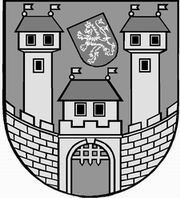 	z 	5	. jednání Rady města Žatce 	konané dne	12.3.2018Usnesení č. 	129 /18	-	170 /18	 129/18	Schválení programu	 130/18	Kontrola usnesení	 131/18	Informace o investičních akcích odboru rozvoje a majetku města v realizaci v	 roce 2018	 132/18	Zakázka malého rozsahu „MŠ Žatec, U Jezu 2903, budova 2224 – 	rekonstrukce elektroinstalace a svítidel“	 133/18	Zahájení výběrového řízení „Plánované opravy komunikací pro rok 2018, 	Žatec“	 134/18	Smlouva o propagaci a umístění reklamní plochy	 135/18	Rozpočtová opatření – uvolnění finančních prostředků na zpracování 	projektových dokumentací	 136/18	Rozpočtové opatření – Veřejné osvětlení v ul. tř. Obránců míru	 137/18	Rozpočtová opatření – uvolnění finančních prostředků na investiční akce a 	opravy 2018	 138/18	Skončení nájmu bytu dohodou	 139/18	Vydání části pozemku p. p. č. 831/1 v k. ú. Bezděkov u Žatce z majetku 	města na základě zákona č. 229/1991 Sb.	 140/18	Majetkový nesoulad	 141/18	Pacht části pozemku p. p. č. 6535/2 z majetku města v k. ú. Žatec	 142/18	Pacht pozemků v majetku města v k. ú. Žatec za účelem zahrad – lokalita 	„Pod Záhořím“	 143/18	Prodej pozemků st. p. č. 721/4 a p. p. č. 368/13 v k. ú. Žatec	 144/18	Smlouva o zřízení věcného břemene – stavba „Vodovodní přípojka k st. p. 	č. 1341/2 a st. p. č. 1882, Žatec“	 145/18	Komise výstavby a regenerace MPR a MPZ	 146/18	Program regenerace městských památkových rezervací a městských 	památkových zón pro rok 2018	 147/18	Návrh dohody o spolupráci s Destinační agenturou Dolní Poohří při veřejné	 akci „Zahájení turistické sezony v Dolním Poohří“	 148/18	Podání žádosti do výzvy č. 4 MAS Vladař-IROP ZŠ Žatec, nám. 28. října 	1019, okres Louny	 149/18	Přijetí věcných darů	 150/18	Žádost o čerpání fondu investic – Mateřská škola Žatec, Otakara Březiny 	2769	 151/18	Souhlas s uzavřením dohody o provedení práce – MŠ Žatec, Otakara 	Březiny 2769	 152/18	Odměna pro ředitelku Mateřské školy Žatec, Otakara Březiny 2769, okres 	Louny, Mgr. Ludmilu Jurášovou	 153/18	Finanční příspěvky pro rok 2018 – sportovní organizace	 154/18	Rozpočtová opatření od 01.10. do 31.12.2017	 155/18	Rozpočtové opatření – NIV dotace pro MŠ Fügnerova 2051	 156/18	Rozpočtové opatření – NIV dotace – sociální služby – LORM	 157/18	Pojistná smlouva č. 2269283081 s pojišťovnou Kooperativa, a.s. IČ: 	47116617 - JSDH	 158/18	Pojistná smlouva č. 2269279699 s pojišťovnou Kooperativa, a.s. IČ: 	47116617 – MP	 159/18	Dodatek č. 5 k pojistné smlouvě č. 1200100044 o pojištění majetku města s 	pojišťovnou VZP, a.s., IČ: 27116913	 160/18	Zápis dopravní komise	 161/18	Zápis dopravní komise	 162/18	Zápis dopravní komise	 163/18	Souhlas s bezúplatnou zápůjčkou – PO Domov pro seniory a Pečovatelská 	služba v Žatci	 164/18	Souhlas s bezúplatným převodem – PO Domov pro seniory a Pečovatelská 	služba v Žatci	 165/18	Souhlas s čerpáním investičního fondu – PO Domov pro seniory a 	Pečovatelská služba v Žatci	 166/18	Uzavření nájemní smlouvy - byty v DPS	 167/18	Sociální a zdravotní komise – zápis z jednání	 168/18	Obecně závazná vyhláška Města Žatce, kterou se nařizuje provedení 	speciální ochranné deratizace ve městě Žatci	 169/18	Program zastupitelstva města	 170/18	Použití znaku Města Žatec	 129/18	Schválení programuRada města Žatce projednala a schvaluje program jednání rady města.									 T:  12.3.2018	O:	p.	HAMOUSOVÁ	 130/18	Kontrola usneseníRada města Žatce projednala a bere na vědomí kontrolu usnesení z minulých jednání rady města.									 T:  12.3.2018	O:	p.	ŠMERÁKOVÁ	 131/18	Informace o investičních akcích odboru rozvoje a majetku města v 	realizaci v roce 2018Rada města Žatce bere na vědomí aktuální přehled investičních akcí odboru rozvoje a majetku města Žatce k 06.03.2018.									 T:  12.3.2018	O:	p.	MAZÁNKOVÁ	 132/18	Zakázka malého rozsahu „MŠ Žatec, U Jezu 2903, budova 2224 – 	rekonstrukce elektroinstalace a svítidel“Rada města Žatce schvaluje zahájení opakovaného výběrového řízení a výzvu k podání nabídek na veřejnou zakázku malého rozsahu na stavební práce, zadané v souladu se Zásadami a postupy pro zadávání zakázek města Žatce na zhotovitele stavby „MŠ Žatec, U Jezu 2903, budova 2224 – rekonstrukce elektroinstalace a výměna svítidel“.Rada města Žatce schvaluje návrh smlouvy o dílo a členy a náhradníky hodnotící komise.	T:	16.3.2018	O:	p.	MAZÁNKOVÁ	 133/18	Zahájení výběrového řízení „Plánované opravy komunikací pro rok 2018,	 Žatec“Rada města Žatce schvaluje zahájení výběrového řízení a výzvu k podání nabídek na zjednodušené podlimitní řízení na stavební práce zadané v souladu se zněním zákona č. 134/2016 Sb., o zadávání veřejných zakázek na zhotovitele stavby „Plánované opravy komunikací pro rok 2018, Žatec“.Rada města Žatce schvaluje návrh smlouvy o dílo k předmětné veřejné zakázce.Rada města Žatce schvaluje členy hodnotící komise, která zároveň plní funkci komise pro otevírání obálek.	T:	16.3.2018	O:	p.	MAZÁNKOVÁ	 134/18	Smlouva o propagaci a umístění reklamní plochyRada města Žatce projednala a schvaluje Smlouvu o propagaci a umístění reklamní plochy se společností Kiswire Cord Czech s.r.o., IČ: 04210310 a ukládá starostce města Žatce tuto smlouvu podepsat.									 T:  30.3.2018	O:	p.	MAZÁNKOVÁ	 135/18	Rozpočtová opatření – uvolnění finančních prostředků na zpracování 	projektových dokumentacíRada města Žatce schvaluje rozpočtová opatření v celkové výši 400.000,00 Kč – uvolnění finančních prostředků z investičního fondu na financování projektových dokumentací k akcím schváleným usnesením zastupitelstva města č. 187/17 ze dne 18.12.2017 „Investiční plán města Žatce na rok 2018“ v tomto znění:Výdaje: 741-6171-6901               - 400.000,00 Kč (IF)Výdaje: 710-2212-6121 org. 641      + 120.000,00 Kč (rekonstrukce ul. Rafaela Ungara)Výdaje: 710-2219-6121 org. 760      + 130.000,00 Kč (parkování v ul. Černobýla)Výdaje: 710-2212-5171 org. 6691     + 150.000,00 Kč (předláždění Vol. Čechů).	T:	30.3.2018	O:	p.	SEDLÁKOVÁ	 136/18	Rozpočtové opatření – Veřejné osvětlení v ul. tř. Obránců míruRada města Žatce schvaluje rozpočtové opatření ve výši 500.000,00 Kč – uvolnění finančních prostředků z investičního fondu na financování akce „Veřejné osvětlení v ul. tř. Obránců míru“ v tomto znění:Výdaje: 741-6171-6901              - 500.000,00 Kč (IF)Výdaje: 739-3631-6121 org. 691     + 500.000,00 Kč (VO tř. Obránců míru).	T:	30.3.2018	O:	p.	SEDLÁKOVÁ	 137/18	Rozpočtová opatření – uvolnění finančních prostředků na investiční akce	 a opravy 2018Rada města Žatce doporučuje Zastupitelstvu města Žatce schválit rozpočtová opatření v celkové výši 86.100.000,00 Kč, a to uvolnění finančních prostředků z investičního fondu ve výši 49.100.000,000 Kč a z kofinancování dotačních titulů ve výši 37.000.000,00 Kč nafinancování akcí schválených usnesením zastupitelstva města č. 187/17 ze dne 18.12.2017„Investiční plán města Žatce na rok 2018“ v tomto znění:Výdaje: 741-6171-6901, org. 2018    - 37.000.000,00 Kč (kofinancování)Výdaje: 741-6171-6901               - 49.100.000,00 Kč (IF)Výdaje: 716-3322-6121 org. 100      + 37.000.000,00 Kč (radnice)Výdaje: 710-2212-5171 org. 774      +  2.200.000,00 Kč (oprava ul. Jungmannova)Výdaje: 710-2212-6121 org. 637      +    350.000,00 Kč (rekonstrukce ul. Pol. vězňů)Výdaje: 710-2212-6121 org. 776      +    350.000,00 Kč (rekonstrukce ul. Studentská)Výdaje: 710-2212-6121 org. 779      +    200.000,00 Kč (rekonstrukce ul. Komenského alej)Výdaje: 739-3745-5171 org. 747      +  8.000.000,00 Kč (sanace svahu Máchova)Výdaje: 739-3613-6121 org. 7592     + 32.000.000,00 Kč (Kam. vršek 3. etapa)Výdaje: 739-3613-6121 org. 811      +  6.000.000,00 Kč (DPS zateplení dvorní trakt).	T:	26.3.2018	O:	p.	MAZÁNKOVÁ	 138/18	Skončení nájmu bytu dohodouRada města Žatce schvaluje skončení nájmu bytu č. 15 v č. p. 2513 ul. U Hřiště v Žatci dohodou k 31.03.2018, nájemce fyzická osoba.									 T:  31.3.2018	O:	p.	MAZÁNKOVÁ	 139/18	Vydání části pozemku p. p. č. 831/1 v k. ú. Bezděkov u Žatce z majetku 	města na základě zákona č. 229/1991 Sb.Rada města Žatce projednala restituční nárok č. R4037/92, který byl uplatněn u Státního pozemkového úřadu, Krajský pozemkový úřad pro Ústecký kraj, Pobočka Louny a doporučuje zastupitelstvu města schválit vydání části pozemku p. p. č. 831/1 trvalý travní porost o výměře 6.460 m2 dle geometrického plánu č. 414-2017667/2017 ze dne 11.01.2018 nově označeného jako p. p. č. 831/4 trvalý travní porost o výměře 2.886 m2 vše v k. ú. Bezděkov u Žatce na základě zákona č. 229/1991 Sb. o úpravě vlastnických vztahů k půdě a jinému zemědělskému majetku v rámci restitučního spisu č. R 4037/92 vedeného u Státního pozemkového úřadu, Krajský pozemkový úřad pro Ústecký kraj, Pobočka Louny.	T:	26.3.2018	O:	p.	MAZÁNKOVÁ	 140/18	Majetkový nesouladRada města Žatce ukládá odboru rozvoje a majetku města zveřejnit po dobu 15 dnů záměr města pronajmout pozemek st. p. č. 2903 zastavěná plocha a nádvoří o výměře 18 m2 v k. ú. Žatec pod stavbou garáže ev. č. 1844 zapsané na LV 11759 a dále zveřejnit po dobu 30 dnů záměr města prodat pozemek st. p. č. 2903 zastavěná plocha a nádvoří o výměře 18 m2 v k. ú. Žatec pod stavbou garáže ev. č. 1844 zapsané na LV 11759 za minimální kupní cenu 1.500,00 Kč/m2 + poplatky spojené s provedením kupní smlouvy a správní poplatek katastrálnímu úřadu.	T:	31.3.2018	O:	p.	MAZÁNKOVÁ	 141/18	Pacht části pozemku p. p. č. 6535/2 z majetku města v k. ú. ŽatecRada města Žatce schvaluje pacht části pozemku p. p. č. 6535/2 zahrada o výměře 1.300 m2 v k. ú. Žatec fyzické osobě jako zahradu, na dobu určitou do 01.10.2020, za pachtovné ve výši 4,00 Kč/m2/rok.									 T:  31.3.2018	O:	p.	MAZÁNKOVÁ	 142/18	Pacht pozemků v majetku města v k. ú. Žatec za účelem zahrad – 	lokalita „Pod Záhořím“Rada města Žatce schvaluje pacht pozemků p. p. č. 845/2 zahrada o výměře 353 m2, st. p. č. 4444 zast. plocha o výměře 7 m2 a části p. p. č. 845/1 zahrada (přístupová cesta) o výměře 21 m2 v k. ú. Žatec jako zahradu fyzickým osobám, p. p. č. 845/3 zahrada o výměře 340 m2 a st. p. č. 4445 zast. plocha o výměře 16 m2 a části p. p. č. 845/1 zahrada (přístupová cesta) o výměře 21 m2 v k. ú. Žatec jako zahradu fyzické osobě, p. p. č. 845/4 zahrada o výměře 340 m2, st. p. č. 4446 zast. plocha o výměře 14 m2 a části p. p. č. 845/1 zahrada (přístupová cesta) o výměře 21 m2 v k. ú. Žatec jako zahrádku fyzickým osobám, p. p. č. 845/5 zahrada o výměře 333 m2 a st. p. č. 4447 zast. plocha o výměře 14 m2 a části p. p. č. 845/1 zahrada (přístupová cesta) o výměře 21 m2 v k. ú. Žatec jako zahrádku fyzické osobě, p. p. č. 845/7 zahrada o výměře 384 m2, p. p. č. 845/10 zahrada o výměře 374 m2 a části p. p. č. 845/1 zahrada (přístupová cesta) o výměře 42 m2 v k. ú. Žatec jako zahrádku fyzické osobě, p. p. č. 845/8 zahrada o výměře 395 m2 a části p. p. č. 845/1 zahrada (přístupová cesta) o výměře 21 m2 v k. ú. Žatec jako zahrádku fyzické osobě, p. p. č. 845/9 zahrada o výměře 369 m2 a st. p. č. 4448 zast. plocha o výměře 16 m2 a části p. p. č. 845/1 zahrada (přístupová cesta) o výměře 21 m2 v k. ú. Žatec jako zahrádku fyzické osobě, vše za pachtovné ve výši 4,00 Kč/m2/rok, na dobu určitou do 01.10.2022.	T:	31.3.2018	O:	p.	MAZÁNKOVÁ	 143/18	Prodej pozemků st. p. č. 721/4 a p. p. č. 368/13 v k. ú. ŽatecRada města Žatce projednala a doporučuje Zastupitelstvu města Žatce neschválit prodej pozemků st. p. č. 721/4 o výměře 391 m2 a p. p. č. 368/13 o výměře 168 m2 v k. ú. Žatec fyzickým osobám za kupní cenu 1.100,00 Kč/m2.	T:	26.3.2018	O:	p.	MAZÁNKOVÁ	 144/18	Smlouva o zřízení věcného břemene – stavba „Vodovodní přípojka k st. 	p. č. 1341/2 a st. p. č. 1882, Žatec“Rada města Žatce schvaluje zřízení věcného břemene pro fyzickou osobu na stavbu „Vodovodní přípojka k st. p. č. 1341/2 a st. p. č. 1882, Žatec“ na pozemku města: p. p. č. 6835 v k. ú. Žatec, jejímž obsahem je vodovodní přípojka, právo ochranného pásma a právo oprávněné strany vyplývající ze zákona č. 274/2001 Sb., zákon o vodovodech a kanalizacích, ve znění pozdějších předpisů.	T:	12.4.2018	O:	p.	MAZÁNKOVÁ	 145/18	Komise výstavby a regenerace MPR a MPZRada města Žatce projednala a bere na vědomí zápis z jednání komise výstavby a regenerace MPR a MPZ, konané dne 19.02.2018.									 T:  12.3.2018	O:	p.	ŠPIČKA	 146/18	Program regenerace městských památkových rezervací a městských 	památkových zón pro rok 2018Rada města Žatce doporučuje Zastupitelstvu města Žatce schválit rozdělení finančních prostředků z Programu regenerace MPR a MPZ pro rok 2018 dle předloženého návrhu:Městská památková rezervace: 640.000,00 Kč	T:	26.3.2018	O:	p.	HORNÁTOVÁ	 147/18	Návrh dohody o spolupráci s Destinační agenturou Dolní Poohří při 	veřejné akci „Zahájení turistické sezony v Dolním Poohří“Rada města Žatce schvaluje dohodu o spolupráci s Destinační agenturou Dolní Poohří o.p.s. při pořádání akce „Zahájení turistické sezony v Dolním Poohří“ v předloženém znění.									 T:  15.3.2018	O:	p.	HORNÁTOVÁ	 148/18	Podání žádosti do výzvy č. 4 MAS Vladař-IROP ZŠ Žatec, nám. 28. října 	1019, okres LounyRada města Žatce projednala a doporučuje Zastupitelstvu města Žatce schválit zapojení Základní školy Žatec, nám. 28. října 1019, okres Louny do výzvy č. 4 MAS Vladař-IROP-Zvýšení kvality a dostupnosti infrastruktury pro vzdělávání a celoživotní učení na projekt„Přírodní vědy názorně“.Rada města Žatce projednala a doporučuje Zastupitelstvu města Žatce schválit zajištění prostředků na předfinancování realizace projektu „Přírodní vědy názorně“ ve výši 3.200.000,00 Kč.Rada města Žatce projednala a doporučuje Zastupitelstvu města Žatce schválit uvolnění finančních prostředků na zajištění povinné finanční spoluúčasti ve výši max. 5 % rozpočtuprojektu „Přírodní vědy názorně“ včetně prostředků na financování případných nezpůsobilých výdajů projektu.Rada města Žatce projednala a doporučuje Zastupitelstvu města Žatce schválit souhlas s technickým zhodnocením majetku (budov a infrastruktury) v rámci realizace projektu „Přírodní vědy názorně“ Základní škole Žatec, nám. 28. října 1019, okres Louny při současném zachování výstupů projektu po dobu udržitelnosti, tj. nejméně 5 let od finančního ukončení projektu.									 T:  26.3.2018	O:	p.	HORNÁTOVÁ	 149/18	Přijetí věcných darůRada města Žatce projednala žádost ředitelky Základní školy Žatec, Petra Bezruče 2000, okres Louny Mgr. Zděnky Pejšové a dle § 27 odst. 7 písm. b) zákona č. 250/2000 Sb., o rozpočtových pravidlech územních rozpočtů, ve znění pozdějších předpisů, souhlasí s přijetím věcných darů od firmy W.A.T.C.H. CZ, s. r. o., Antala Staška 2027/77, 140 00 Praha 4, IČ 26172321 pro účely základní školy, a to:1) Společenské hry do výše 5.000,00 Kč2) Hračky do výše 5.000,00 Kč3) Spotřební materiál do výše 5.000,00 Kč.Celková výše věcných darů bude činit 15.000,00 Kč.	T:	19.3.2018	O:	p.	HORNÁTOVÁ	 150/18	Žádost o čerpání fondu investic – Mateřská škola Žatec, Otakara Březiny	 2769Rada města Žatce projednala žádost ředitelky příspěvkové organizace Mateřské školy Žatec, Otakara Březiny 2769, okres Louny Mgr. Ludmily Jurášové a souhlasí s čerpáním fondu investic ve výši 119.000,00 Kč na pořízení mobilního interaktivního displeje – MultiBoard Barvínek v souladu s ust. § 31, odst. 2, písmeno a) zákona č. 250/2000 Sb. o rozpočtových pravidlech územních rozpočtů, v platném znění.									 T:  26.3.2018	O:	p.	HORNÁTOVÁ	 151/18	Souhlas s uzavřením dohody o provedení práce – MŠ Žatec, Otakara 	Březiny 2769Rada města Žatce projednala žádost Mgr. Ludmily Jurášové, ředitelky Mateřské školy Žatec, Otakara Březiny 2769, okres Louny a na základě § 102 odst. 2 písmeno b) zákona č. 128/2000 Sb. o obcích, v platném znění, souhlasí s uzavřením dohody o provedení práce s Mgr. Ludmilou Jurášovou v předloženém znění.	T:	20.3.2018	O:	p.	HORNÁTOVÁ	 152/18	Odměna pro ředitelku Mateřské školy Žatec, Otakara Březiny 2769, 	okres Louny, Mgr. Ludmilu JurášovouRada města Žatce projednala a souhlasí s vyplacením odměny ředitelce Mateřské školy Žatec, Otakara Březiny 2769, okres Louny Mgr. Ludmile Jurášové ze státního rozpočtu v navržené výši.	T:	20.3.2018	O:	p.	HORNÁTOVÁ	 153/18	Finanční příspěvky pro rok 2018 – sportovní organizaceRada města Žatce schvaluje dle ust. § 85 písmene c) a § 102 odst. 3 zákona č. 128/2000 Sb., o obcích (obecní zřízení), ve znění pozdějších předpisů, poskytnutí dotací sportovním organizacím pro rok 2018 do výše 50.000,00 Kč dle předloženého návrhu č. 1.Rada města Žatce projednala a doporučuje Zastupitelstvu města Žatce dle § 85 odst. c) zákona č. 128/2000 Sb., o obcích (obecní zřízení), ve znění pozdějších předpisů, schválit poskytnutí dotací sportovním organizacím pro rok 2018 nad 50.000,00 Kč dle předloženého návrhu č. 2.Návrh dotací je v souladu se zápisem z jednání komise tělovýchovy a sportu.Rada města Žatce schvaluje rozpočtové opatření ve výši 35.000,00 Kč, a to zapojení příjmů do rozpočtu města - vratky finančních příspěvků sportovních organizací poskytnutých v roce 2017.Příjmy:741-3419-2229        + 35.000,00 Kč (vratky sportovních organizací)Výdaje:741-3419-5222        + 35.000,00 Kč (příspěvky sportovním organizacím).Rada města Žatce doporučuje Zastupitelstvu města Žatce schválit prodloužení termínu čerpání účelové dotace poskytnuté na základě usnesení zastupitelstva města č. 65/17 ze dne 22.05.2017 zapsanému spolku G-Titán Muay Thai z.s., IČ 284 24 450 do 30.06.2018 s termínem vyúčtování dotace nejpozději do 31.07.2018.	T:	30.4.2018	O:	p.	SEDLÁKOVÁ	 154/18	Rozpočtová opatření od 01.10. do 31.12.2017Rada města Žatce bere na vědomí přehled úprav rozpisu rozpočtu schválených příkazci a správci jednotlivých kapitol rozpočtu v rámci závazných ukazatelů za 4. čtvrtletí roku 2017.Rada města Žatce předkládá Zastupitelstvu města Žatce přehled rozpočtových opatření schválených Radou města Žatce za 4. čtvrtletí roku 2017.	T:	26.3.2018	O:	p.	SEDLÁKOVÁ	 155/18	Rozpočtové opatření – NIV dotace pro MŠ Fügnerova 2051Rada města Žatce schvaluje rozpočtové opatření ve výši 166.000,00 Kč, a to zapojení účelové neinvestiční dotace do rozpočtu města.Účelový znak 33 063 - účelová neinvestiční dotace Ministerstva školství, mládeže a tělovýchovy ČR na realizaci projektu číslo CZ.02.3.68/0.0/0.0/16_022/0002186, poskytnutá Mateřské škole Žatec, Fügnerova 2051, okres Louny z Operačního programu Výzkum, vývoj a vzdělávání, oblast prioritní osy 3 Rovný přístup ke kvalitnímu předškolnímu, primárnímu a sekundárnímu vzdělávání ve výši 165.547,20 Kč.	T:	31.3.2018	O:	p.	SEDLÁKOVÁ	 156/18	Rozpočtové opatření – NIV dotace – sociální služby – LORMRada města Žatce schvaluje rozpočtové opatření ve výši 3.350.000,00 Kč, a to zapojení účelové neinvestiční dotace do rozpočtu města.Účelový znak 13 305 - neinvestiční účelová dotace Ministerstva práce a sociálních věcí na podporu sociálních služeb v Ústeckém kraji 2018 pro příspěvkovou organizací Kamarád-LORM, Zeyerova 859, Žatec ve výši 3.349.980,00 Kč.	T:	31.3.2018	O:	p.	SEDLÁKOVÁ	 157/18	Pojistná smlouva č. 2269283081 s pojišťovnou Kooperativa, a.s. IČ: 	47116617 - JSDHRada města Žatce projednala a schvaluje znění Pojistné smlouvy č. 2269283081 s pojišťovnou Kooperativa a.s., IČ: 47116617 na havarijní pojištění služebního automobilu Avia -  Jednotky sboru dobrovolných hasičů a ukládá starostce města tuto smlouvu podepsat.	T:	15.3.2018	O:	p.	DUŠKOVÁ	 158/18	Pojistná smlouva č. 2269279699 s pojišťovnou Kooperativa, a.s. IČ: 	47116617 – MPRada města Žatce projednala a schvaluje znění Pojistné smlouvy č. 2269279699 s pojišťovnou Kooperativa a.s., IČ: 47116617 na havarijní pojištění služebních automobilů MP a ukládá starostce města tuto smlouvu podepsat.	T:	15.3.2018	O:	p.	DUŠKOVÁ	 159/18	Dodatek č. 5 k pojistné smlouvě č. 1200100044 o pojištění majetku města	 s pojišťovnou VZP, a.s., IČ: 27116913Rada města Žatce projednala a schvaluje znění Dodatku č. 5 k pojistné smlouvě č. 1200100044 o pojištění majetku města s pojišťovnou VZP, a.s., IČ: 27116913 a ukládá starostce města tento dodatek podepsat.	T:	15.3.2018	O:	p.	DUŠKOVÁ	 160/18	Zápis dopravní komiseRada města Žatce projednala a bere na vědomí zápis z jednání dopravní komise ze dne 05.03.2018.									 T:  12.3.2018	O:	p.	DOBRUSKÝ	 161/18	Zápis dopravní komiseRada města Žatce projednala usnesení dopravní komise č. 03/18 a neschvaluje umístění dopravní značky zákazu stání v ulici Jana ze Žatce v úseku od ulice Resslova k ulici Rooseveltova v Žatci.									 T:  30.3.2018	O:	p.	MAZÁNKOVÁ	 162/18	Zápis dopravní komiseRada města Žatce projednala usnesení dopravní komise č. 05/18 a jako vlastník místní komunikace dle ustanovení § 10 odst. 4 písm. b) zákona č. 13/1997 Sb., o pozemních komunikacích, ve znění pozdějších předpisů nesouhlasí s připojením sousední nemovitostina p. p. č. 4646/35 v k. ú. Žatec na parkoviště v ulici Vrchlického za č. p. 2707 – 2709.	T:	30.3.2018	O:	p.	MAZÁNKOVÁ	 163/18	Souhlas s bezúplatnou zápůjčkou – PO Domov pro seniory a 	Pečovatelská služba v ŽatciRada města Žatce projednala žádost ředitele příspěvkové organizace Domov pro seniory a Pečovatelská služba v Žatci, Šafaříkova 852, 438 01 Žatec Mgr. Petra Antoniho a souhlasí s bezúplatnou zápůjčkou lůžka Beta z majetku příspěvkové organizace Domov pro seniory a Pečovatelská služba v Žatci Obchodní akademii a Střední odborné škole zemědělské a ekologické Žatec.	T:	30.3.2018	O:	p.	SULÍKOVÁ	 164/18	Souhlas s bezúplatným převodem – PO Domov pro seniory a 	Pečovatelská služba v ŽatciRada města Žatce projednala žádost ředitele příspěvkové organizace Domov pro seniory a Pečovatelská služba v Žatci, Šafaříkova 852, 438 01 Žatec Mgr. Petra Antoniho a souhlasí,v souladu s ust. § 27 odst. 7 písm. a) zákona č. 250/2000 Sb., o rozpočtových pravidlech územních rozpočtů, ve znění pozdějších předpisů, s bezúplatným převodem pěti kusů lůžek z majetku příspěvkové organizace Domov pro seniory a Pečovatelská služba v Žatci do majetku příspěvkové organizace Kamarád-LORM.	T:	30.3.2018	O:	p.	SULÍKOVÁ	 165/18	Souhlas s čerpáním investičního fondu – PO Domov pro seniory a 	Pečovatelská služba v ŽatciRada města Žatce projednala žádost ředitele příspěvkové organizace Domov pro seniory a Pečovatelská služba v Žatci, Šafaříkova 852, 438 01 Žatec Mgr. Petra Antoniho a souhlasí s čerpáním investičního fondu organizace v částce do 130.000,00 Kč k realizaci investiční akce – instalace a zprovoznění klimatizace v prostorách kuchyně Domova pro seniory.	T:	30.3.2018	O:	p.	SULÍKOVÁ	 166/18	Uzavření nájemní smlouvy - byty v DPSRada města Žatce projednala a souhlasí s uzavřením nájemní smlouvy s fyzickou osobou (byt č. 22 o velikosti 0+1 v DPS U Hřiště 2512) na dobu určitou tří let s tím, že v souladu s platnými Pravidly pro přidělování bytů v DPS žadatelka uhradí jednorázový příspěvek na sociální účely ve výši 15.000,00 Kč.Rada města Žatce projednala a nesouhlasí s uzavřením nájemní smlouvy s fyzickými osobami.	T:	2.4.2018	O:	p.	SULÍKOVÁ	 167/18	Sociální a zdravotní komise – zápis z jednáníRada města Žatce projednala a bere na vědomí zápis z jednání sociální a zdravotní komise města Žatce ze dne 21.02.2018.									 T:  12.3.2018	O:	p.	NOVÁKOVÁ	 168/18	Obecně závazná vyhláška Města Žatce, kterou se nařizuje provedení 	speciální ochranné deratizace ve městě ŽatciRada města Žatce projednala a doporučuje Zastupitelstvu města Žatce schválit Obecně závaznou vyhlášku Města Žatce, kterou se nařizuje provedení speciální ochranné deratizace ve městě Žatci.	T:	26.3.2018	O:	p.	TRÁVNÍČEK	 169/18	Program zastupitelstva městaRada města Žatce bere na vědomí program jednání zastupitelstva města, konaného dne 26.03.2018 od 18:00 hodin (mimo stálé body programu):- Žádost o účelovou investiční a neinvestiční dotaci - ZŠ a MŠ, Žatec, Jižní 2777, okres Louny- Podání žádosti do výzvy č. 4 MAS Vladař-IROP ZŠ Žatec, nám. 28. října 1019, okres Louny- Program regenerace městských památkových rezervací a městských památkových zón pro   rok 2018- Návrh na změnu ÚP Žatec - právní stav po změně č. 5 - p. p. č. 624/1 k. ú. Žatec- Vydání části pozemku p. p. č 831/1 v k. ú. Bezděkov u Žatce z majetku města na základě  zákona č. 229/1991 Sb., o úpravě vlastnických vztahů k půdě a jinému zemědělskému  majetku- Nabytí části pozemků do majetku města za účelem vybudování propojky spojující cyklostezku úsek č. 4 a cyklostezku úsek č. 5 v k. ú. Žatec- Prodej pozemků st. p. č. 721/4 a p. p. č. 368/13 v k. ú. Žatec- Prodej pozemku p. p. č. 1417/1 v k. ú. Žatec- Prodej části pozemku p. p. č. 6532/2 v k. ú. Žatec- Rozpočtová opatření – uvolnění finančních prostředků na investiční akce a opravy 2018- Rozpočtová opatření od 01.10. do 31.12.2017- Finanční příspěvky pro rok 2018 – sportovní organizace- Nákup akcií RRA Ústeckého kraje a.s.- Obecně závazná vyhláška Města Žatce, kterou se nařizuje provedení speciální ochranné   deratizace ve městě Žatci- Destinační agentura Dolní Poohří, o.p.s.- Volba člena dozorčí rady Nemocnice Žatec, o.p.s.	T:	26.3.2018	O:	p.	HAMOUSOVÁ	 170/18	Použití znaku Města ŽatecRada města Žatce projednala žádost Sboru rakovnických ostrostřelců o použití městského znaku pro potřeby akce Plenární zasedání EGS a v souladu s § 102, odst. 3 zákona č. 128/2000 Sb., o obcích, v platném znění, žádost schvaluje.	T:	7.4.2018	O:	p.	HORNÁTOVÁ	 Starostka	Místostarostka	 Mgr. Zdeňka Hamousová v. r.	Jana Nováková v. r.Za správnost vyhotovení: Pavlína KloučkováUpravená verze dokumentu z důvodu dodržení přiměřenosti rozsahu zveřejňovaných osobních údajů podle zákona č. 101/2000 Sb., o ochraně osobních údajů v platném znění.hlasůHamousováNovákováŠpičkaHladkýKrčmárikMalířováŘáhapro5///omluven//omluvenproti-zdržel se-hlasůHamousováNovákováŠpičkaHladkýKrčmárikMalířováŘáhapro5///omluven//omluvenproti-zdržel se-hlasůHamousováNovákováŠpičkaHladkýKrčmárikMalířováŘáhapro6///omluven///proti-zdržel se-hlasůHamousováNovákováŠpičkaHladkýKrčmárikMalířováŘáhapro6///omluven///proti-zdržel se-hlasůHamousováNovákováŠpičkaHladkýKrčmárikMalířováŘáhapro6///omluven///proti-zdržel se-hlasůHamousováNovákováŠpičkaHladkýKrčmárikMalířováŘáhapro5//omluven///proti-zdržel se1/hlasůHamousováNovákováŠpičkaHladkýKrčmárikMalířováŘáhapro6///omluven///proti-zdržel se-hlasůHamousováNovákováŠpičkaHladkýKrčmárikMalířováŘáhapro6///omluven///proti-zdržel se-hlasůHamousováNovákováŠpičkaHladkýKrčmárikMalířováŘáhapro6///omluven///proti-zdržel se-hlasůHamousováNovákováŠpičkaHladkýKrčmárikMalířováŘáhapro6///omluven///proti-zdržel se-hlasůHamousováNovákováŠpičkaHladkýKrčmárikMalířováŘáhapro6///omluven///proti-zdržel se-hlasůHamousováNovákováŠpičkaHladkýKrčmárikMalířováŘáhapro6///omluven///proti-zdržel se-hlasůHamousováNovákováŠpičkaHladkýKrčmárikMalířováŘáhapro6///omluven///proti-zdržel se-hlasůHamousováNovákováŠpičkaHladkýKrčmárikMalířováŘáhapro6///omluven///proti-zdržel se-hlasůHamousováNovákováŠpičkaHladkýKrčmárikMalířováŘáhapro4/omluven///proti1/zdržel se1/hlasůHamousováNovákováŠpičkaHladkýKrčmárikMalířováŘáhapro6///omluven///proti-zdržel se-hlasůHamousováNovákováŠpičkaHladkýKrčmárikMalířováŘáhapro6///omluven///proti-zdržel se-     ObjektCharakteristika obnovyCelkové náklady akce v Kč – na památkové práceDotace z programu regenerace MPR v KčPodíl města v Kč z památkových pracíPodíl vlastníka v Kč z památkových prací49Oprava fasády domu č. p. 49 - branka - věž, výměna klemp. prvků a další související práce445.150,4298.000,000,00347.150,42108Oprava stropů a podlah domu č. p. 108 - vyjma stropů v 1. patře a další související práce342.532,0074.000,0034.254,00234.278,00119Obnova dvorní fasády domu, částečná výměna a repase oken, výměna vstupních dveří a další související práce771.208,00172.000,0077.121,00522.087,00126, 127Výměna oken v objektu a další související práce606.679,00134.000,000,00472.679,00137Oprava fasády domu - zadní dvorní trakt, výměna klempířských prvků a další související páce127.808,1650.000,000,0077.808,16209Oprava střechy, fasády, pavlače - severní strana a další související práce505.925,00112.000,0050.593,00343.332,00CELKEM2.799.302,58640.000,00161.968,001.997.334,58hlasůHamousováNovákováŠpičkaHladkýKrčmárikMalířováŘáhapro6///omluven///proti-zdržel se-hlasůHamousováNovákováŠpičkaHladkýKrčmárikMalířováŘáhapro6///omluven///proti-zdržel se-hlasůHamousováNovákováŠpičkaHladkýKrčmárikMalířováŘáhapro5///omluven//omluvenproti-zdržel se-hlasůHamousováNovákováŠpičkaHladkýKrčmárikMalířováŘáhapro5///omluven//omluvenproti-zdržel se-hlasůHamousováNovákováŠpičkaHladkýKrčmárikMalířováŘáhapro5//omluven///proti-zdržel se1/hlasůHamousováNovákováŠpičkaHladkýKrčmárikMalířováŘáhapro6///omluven///proti-zdržel se-hlasůHamousováNovákováŠpičkaHladkýKrčmárikMalířováŘáhapro6///omluven///proti-zdržel se-hlasůHamousováNovákováŠpičkaHladkýKrčmárikMalířováŘáhapro6///omluven///proti-zdržel se-hlasůHamousováNovákováŠpičkaHladkýKrčmárikMalířováŘáhapro6///omluven///proti-zdržel se-hlasůHamousováNovákováŠpičkaHladkýKrčmárikMalířováŘáhapro6///omluven///proti-zdržel se-hlasůHamousováNovákováŠpičkaHladkýKrčmárikMalířováŘáhapro6///omluven///proti-zdržel se-hlasůHamousováNovákováŠpičkaHladkýKrčmárikMalířováŘáhapro6///omluven///proti-zdržel se-hlasůHamousováNovákováŠpičkaHladkýKrčmárikMalířováŘáhapro6///omluven///proti-zdržel se-hlasůHamousováNovákováŠpičkaHladkýKrčmárikMalířováŘáhapro6///omluven///proti-zdržel se-hlasůHamousováNovákováŠpičkaHladkýKrčmárikMalířováŘáhapro6///omluven///proti-zdržel se-hlasůHamousováNovákováŠpičkaHladkýKrčmárikMalířováŘáhapro5//omluven///proti-zdržel se1/hlasůHamousováNovákováŠpičkaHladkýKrčmárikMalířováŘáhapro6///omluven///proti-zdržel se-hlasůHamousováNovákováŠpičkaHladkýKrčmárikMalířováŘáhapro6///omluven///proti-zdržel se-hlasůHamousováNovákováŠpičkaHladkýKrčmárikMalířováŘáhapro6///omluven///proti-zdržel se-hlasůHamousováNovákováŠpičkaHladkýKrčmárikMalířováŘáhapro6///omluven///proti-zdržel se-hlasůHamousováNovákováŠpičkaHladkýKrčmárikMalířováŘáhapro6///omluven///proti-zdržel se-hlasůHamousováNovákováŠpičkaHladkýKrčmárikMalířováŘáhapro5///omluven//proti-zdržel se1/hlasůHamousováNovákováŠpičkaHladkýKrčmárikMalířováŘáhapro6///omluven///proti-zdržel se-hlasůHamousováNovákováŠpičkaHladkýKrčmárikMalířováŘáhapro6///omluven///proti-zdržel se-hlasůHamousováNovákováŠpičkaHladkýKrčmárikMalířováŘáhapro6///omluven///proti-zdržel se-